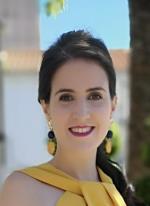 http://Roco-cc.MiCVweb.comObjetivo Profesional[ Escribir Objetivo profesional ]ExperienciaParfois 12/2018-1/2019-- Selecciona -- ((Seleccionar))  Cobrar en Caja, Limpiar, colocar tienda y estocaje FormaciónF.p grado medio peluqueria  6/2008Graduado Escolar / ESO / Primaria Grabriel y galán . Plasencia HABILIDADES/CAPACIDADESFormación ComplementariaIdiomasInformáticaInformación adicional